МІНІСТЕРСТВО ОСВІТИ І НАУКИ УКРАЇНИ ЦЕНТРАЛЬНОУКРАЇНСЬКИЙ НАЦІОНАЛЬНИЙ ТЕХНІЧНИЙ УНІВЕРСИТЕТ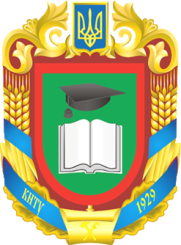 Кафедра історії, археології, інформаційної та архівної справиСИЛАБУС НАВЧАЛЬНОЇ ДИСЦИПЛІНИМіжкультурна комунікація та проектна діяльністьОсвітньо-професійна програма «Інформаційна, бібліотечна та архівна справа»Рівень вищої освіти перший (бакалаврський)Галузь знань 02 Культура і мистецтвоСпеціальність 029 «Інформаційна, бібліотечна та архівна справа»Кропивницький – 2021ЗМІСТЗагальна інформаціяАнотація до дисципліниМета і завдання дисципліниФормат дисципліниПрограмні результати навчанняОбсяг дисципліниОзнаки дисципліниПререквізитиТехнічне та програмне забезпечення / обладнанняПолітика курсуНавчально-методична карта дисципліниСистема оцінювання та вимогиРекомендовані джерела інформації1. Загальна інформація2. Анотація до дисципліниОсвітня компонента «Міжкультурна комунікація та проектна діяльність» спрямована на отримання здобувачами знань та умінь з міжкультурної (професійно орієнтованої комунікативної) компетенції; формування практичних навичок організації проектної діяльності.3. Мета і завдання дисципліниМета: активізувати, поглибити знання з міжкультурної (професійно орієнтованої комунікативної) компетенції здобувачів вищої освіти, формувати теоретичні знання й практичні навички організації проектної діяльності.Завдання:Формувати інтегральну компетентність (ІНТ), яка полягає у здатності розв’язувати складні спеціалізовані завдання та практичні проблеми у галузі інформаційної, бібліотечної та архівної справи або у процесі навчання, що передбачає застосування положень і методів інформаційної, бібліотечної та архівної справи і характеризуються комплексністю та невизначеністю умовЗагальні компетентностіЗК 5. Здатність спілкуватись іноземною мовою.ЗК 8. Здатність оцінювати та забезпечувати якість виконуваних робіт. ЗК 9. Здатність працювати в команді.ЗК 10. Здатність спілкуватися з представниками інших професійних груп різного рівня (з експертами з інших галузей знань/видів економічної діяльності).ЗК 11. Здатність реалізувати свої права та обов’язки як члена суспільства, усвідомлювати цінності громадянського (вільного демократичного) суспільства та необхідність його сталого розвитку, верховенства права, прав і свободи людини і громадянина в Україні.ЗК 12. Здатність зберігати та примножувати моральні, культурні наукові цінності і досягнення суспільства на основі розуміння історії та закономірностей розвитку предметної області, її місця в загальній системі знань про природу і суспільство та у розвитку суспільства, техніки і технологій, використовувати різні види та форми рухової активності для активного відпочинку та ведення здорового способу життя.Фахові компетентностіФК 3. Здатність використовувати сучасні прикладні комп’ютерні технології, програмне забезпечення, мережеві та мобільні технології для вирішення професійних завдань. ФК 6. Здатність підтримувати ділову комунікацію з усіма суб’єктами інформаційного ринку, користувачами, партнерами, органами влади та управління, засобами масової інформації. ФК 7. Здатність упроваджувати інноваційні технології виробництва інформаційних продуктів і послуг, підвищення якості інформаційного обслуговування користувачів інформаційних, бібліотечних та архівних установ. ФК 14. Здатність до подальшого навчання з високим рівнем автономності, постійного підвищення рівня інформаційної культури. ФК 17. Здатність визначати перспективні напрямки розвитку інформаційної, бібліотечної та архівної справи з урахуванням досягнень соціокультурної сфери, виробництва та економіки, особливостей функціонування сучасної інформаційно-технологічної інфраструктури тощо.ФК 18. Здатність використовувати ресурси сучасних мегакультурних центрів для забезпечення повноцінного розвитку особистості шляхом підготовки (з використанням методів інформаційно-аналітичної діяльності), надання та розповсюдження інформаційних продуктів і послуг.4. Формат дисципліниДля денної форми навчання викладання курсу передбачає для засвоєння дисципліни традиційні лекційні заняття із застосуванням електронних презентацій, поєднуючи із практичними роботами; формат очний (offline / Face to face).5. Програмні результати навчанняРН5. Узагальнювати, аналізувати і синтезувати інформацію в діяльності, пов’язаній з її пошуком, накопиченням, зберіганням та використанням. РН13. Оцінювати результати діяльності та відстоювати прийняті рішення. РН14. Вільно спілкуватися з професійних питань, включаючи усну, письмову та електронну комунікацію українською мовою та однією з іноземних мов. РН15. Використовувати різноманітні комунікативні технології для ефективного спілкування на професійному, науковому та соціальному рівнях на засадах толерантності, діалогу і співробітництва. РН16. Приймати обґрунтовані управлінські та технологічні рішення. РН17. Бути відповідальним, забезпечувати ефективну співпрацю в команді. РН18. Навчатися з метою поглиблення набутих та здобуття нових фахових знань. РН 21. Критично осмислювати теорії, принципи, методи і поняття галузі, здійснювати управління професійною та проектною діяльністю, зокрема й у міжкультурному середовищі.РН 22. Сприяти повноцінному функціонуванню модерних мегакультурних центрів (бібліотечних, архівних, музейних установ) як культурно-мистецьких, літературних, наукових осередків на регіональному, державному та міжнародному рівнях.6. Обсяг дисципліни7. Ознаки дисципліни8. ПререквізитиЕфективність засвоєння змісту дисципліни «Міжкультурна комунікація та проектна діяльність» істотно підвищиться, якщо здобувач попередньо опанував та/або повторив матеріал дисциплін «Українська мова за професійним спрямуванням»; «Історія вітчизняної та світової культури»; «Іноземна мова»; «Етика і психологія ділового спілкування».      9. Технічне та програмне забезпечення /обладнанняУ період сесії бажано мати мобільний пристрій (телефон) для оперативної комунікації з адміністрацією та викладачами з приводу проведення занять та консультацій. У міжсесійний період комп’ютерну техніку (з виходом у глобальну мережу) та оргтехніку для комунікації з адміністрацією, викладачами та підготовки (друку) рефератів і      самостійних робіт.                           10. Політика курсуАкадемічна доброчесність:Очікується, що студенти будуть дотримуватися принципів академічної доброчесності, усвідомлювати наслідки її порушення.Відвідування занять:Відвідання занять – важлива складова навчання. Очікується, що всі студенти відвідають лекції і практичні заняття курсу. Пропущені заняття повинні бути відпрацьовані не пізніше ніж за тиждень до залікової сесії.Поведінка на заняттях:Недопустимість: запізнень на заняття, списування та плагіат, несвоєчасне виконання поставленого завдання.	При організації освітнього процесу в Центральноукраїнському національному технічному університеті студенти, викладачі та адміністрація діють відповідно до: «Положення про організацію освітнього процесу в ЦНТУ» (http://www.kntu.kr.ua/doc/doc/The_provisions_of_company_profile.pdf); «Положення про організацію вивчення вибіркових навчальних дисциплін та формування індивідуального навчального плану здобувача вищої освіти» (http://www.kntu.kr.ua/doc/doc/vibir.pdf); «Положення про дотримання академічної доброчесності науково-педагогічними працівниками та здобувачами вищої освіти ЦНТУ» (http://www.kntu.kr.ua/?view=univer&id=50).; «Положення про систему забезпечення якості освітньої діяльності та якості вищої освіти у ЦНТУ». Режим доступу: http://www.kntu.kr.ua/doc/doc/polozh_system_yakosti.pdf.11. Навчально-методична карта дисципліни12. Система оцінювання та вимогиВиди контролю: поточний, підсумковий.Методи контролю: спостереження за навчальною діяльністю здобувачів, усне опитування, письмовий контроль, тестовий контроль.Форма підсумкового контролю: залік.Контроль знань та умінь здобувачів (поточний та підсумковий) здійснюється за кредитною трансферно-накопичувальною системою організації освітнього процесу в ЦНТУ. Рейтинг студента із засвоєння навчальної дисципліни визначається за стобальною та дворівневою («зараховано, «не зараховано») шкалами оцінювання результатів навчання. Він складається з рейтингу поточної навчальної роботи впродовж семестру, для оцінювання якої призначається 100 балів. За навчальним планом передбачається при вивченні навчальної дисципліни виконання певних видів робіт на лекційних, практичних, семінарських заняттях, виконання індивідуальних завдань, інших видів навчальної діяльності, тому оцінка здобувачам вищої освіти вище 60 балів може виставлятися без виконання ними підсумкової залікової роботи.Семестровий залік проводиться на останньому занятті, до початку екзаменаційної сесії.Розподіл балів, які отримують студенти при вивченні дисципліни «Міжкультурна комунікація та проектна діяльність» Примітка: Т1, Т2, .., Т14 – тижні, ЗК1, ЗК2 – поточний змістовий контрольКритерії оцінювання. Еквівалент оцінки в балах для кожної окремої теми може бути різний, загальну суму балів за тему визначено в навчально-методичній карті. Розподіл балів між видами занять (лекції, практичні заняття, самостійна робота) можливий шляхом спільного прийняття рішення викладача і студентів на першому занятті.Рівень знань оцінюється:«Відмінно» / «Зараховано» – здобувач вищої освіти досконало засвоїв теоретичний матеріал, глибоко і всебічно знає зміст навчальної дисципліни, основні положення наукових першоджерел та рекомендованої літератури, логічно мислить і будує відповідь, вільно використовує набуті теоретичні знання у процесі аналізу практичного матеріалу, висловлює власні міркування стосовно тих чи інших проблем, демонструє високий рівень засвоєння практичних навичок.«Добре» / «Зараховано» – здобувач вищої освіти добре засвоїв теоретичний матеріал, викладає його аргументовано, володіє основними аспектами з першоджерел та рекомендованої літератури, має практичні навички, висловлює власні міркування з приводу тих чи інших проблем, але припускається певних неточностей і похибок у логіці викладу теоретичного змісту або у процесі аналізу практичного матеріалу.«Задовільно» / «Зараховано» – здобувач вищої освіти, в основному, володіє теоретичними знаннями з навчальної дисципліни, орієнтується в першоджерелах  та рекомендованій літературі, але непереконливо відповідає, додаткові питання викликають невпевненість або відсутність стабільних знань; відповідаючи на запитання практичного характеру, виявляє неточності у знаннях, не вміє оцінювати факти та явища, пов’язувати їх з майбутньою діяльністю.«Незадовільно» / «Не зараховано» – здобувач вищої освіти не опанував навчальний матеріал дисципліни, не знає наукових фактів, визначень, майже не орієнтується в першоджерелах та рекомендованій літературі; відсутні наукове мислення, практичні навички не сформовані. Студенти, які не з’явилися на іспит без поважних причин, вважаються такими, що одержали незадовільну оцінку.Переведення підсумкової оцінки за вивчення навчальної дисципліни, вираженої у балах, в екзаменаційну (залікову) за національною шкалою та шкалою ЄКТС здійснюється за відповідною шкалою. Шкала оцінюванняКритерії оцінювання знань і вмінь здобувачів визначені Положенням про організацію освітнього процесу в ЦНТУ (С. 28-31).13. Рекомендовані джерела інформації:Міжкультурна комунікаціяОсновна література1. Анбарова П. А. Міжкультурні комунікації: історія, теорія, методологія. Єкатеринбург: Изд-во УПІ, 2007. С. 6.2. Боголюбова Н.М. Міжкульткурна комунікація: навч. посіб. К., 2017.3. Грушевицкая Т. Г. Попков В. Д. Садоха А. П. Основи міжкультурної комунікації: підручник для . К., 144 с. 4. Почепцов Г. Г. Теория коммуникации. М., Киев, 2001.5. Садохин А. П. Межкультурная коммуникация : учеб. пособие. М.2006.6. Сокіл І. А. Співвідношення понять комунікації і спілкування. Матеріали VII міжнародної науково-практичної конференції «Особистість – слово – соціум». 11-12 квітня 2007 г. Минск: Паркусплюс, 2007. С. 61.7. Стернин І. А. Комунікативна поведінка в структурі національної культури // Етнокультурна специфіка мовної свідомості. М .: Проект, 2000. С. 109.8. Тер-Минасова С. Г. Мова і міжкультурна комунікація. М .: Слово, 2000. С. 48.9. Куликова Л. В. Міжкультурна комунікація. Красноярськ: РІО КДПУ. 2004. С. 62.Додаткова література1. Иконникова Н. К. Механизмы межкультурного восприятия // Социологические исследования. 1995. № 4.2. Сорокин Ю. А. Этическая конфликтология. – Самара, 1994.3. Чмут Т. К., Чайка Г. Л. Етика ділового спілкування : навч. посібник. К., 2003.Проектна діяльність1. Ассаул В. Метод проектів у виховній роботі // Проектна діяльність у ліцеї: компетентнісний потенціал, теорія і практика: Науково-методичний посібник / За редакцією С. М. Шевцової, І. Г. Єрмакова, О. В. Батечко, В. О. Жадька.  К.: Департамент, 2008. 520 с.2. Батенко Л. П. Управління проектами: навч. посібник /Л.П. Батенко, О.А. Загородніх, В.В. Ліщинська. К. КНЕУ, 2005. 231 с.3. Верба В. А. Проектний аналіз: підруч. / В.А. Верба, О.А. Загородніх. К. КНЕУ, 2000. 322 с.4. Грей К. Ф. Управление проектами: практическое руководство: пер. с англ.. / К.Ф. Грей, Э. У. Ларсон. М.: Дело и Сервис, 2003. 528 с.5. Василевська Л. С. Проектна діяльність методиста як засіб удосконалення професійної майстерності педагогів [Електронний ресурс] / Л. С. Василевська. // Наукові записки [Ніжинського державного університету ім. Миколи Гоголя]. Сер. : Психолого-педагогічні науки . – 2012. – № 6. – Режим доступу: http://nbuv.gov.ua/j-pdf/Nzspp_2012_6_32.pdf. 6. Литвинюк Г.І. Л 64 Проектна діяльність в освітньому середовищі / Г.І. Литвинюк, О.І. Когут, О.Р. Кульматицька.  Тернополь : Навчальна книга Богдан, 2014. 128 с. 7. Петрова І. В. Проектування в соціально-культурній сфері: навчальний посібник.  К.: Вид-во КНУКіМ, 2007.  372 с.Інформаційні ресурси1.https://stud.com.ua/90310/kulturologiya/formi_tipi_elementi_mizhkulturnoyi_komun/2. Конспект лекцій з дисципліни „Проектний менеджмент”. URL: http://www.vuzlib.net/ikatsiyi/Назва курсуМіжкультурна комунікація та проектна діяльністьВикладачАндрощук Ілона Олександрівна, кандидат економічних наук, доцент кафедри економіки, менеджменту та комерційної діяльностіПрофайл викладачаhttps://www.scopus.com/authid/detail.uri?authorId=57196043701https://apps.webofknowledge.com/InboundService.do?customersID=RRC&mode=FullRecord&IsProductCode=Yes&product=WOS&Init=Yes&Func=Frame&DestFail=http%3A%2F%2Fwww.webofknowledge.com&action=retrieve&SrcApp=RRC&SrcAuth=RRC&SID=F4qJWP6MTupoSPkT2Wt&UT=WOS%3A000433731000017http://orcid.org/0000-0002-3591-7877https://publons.com/researcher/2312409/ilona-oleksandrivna-tsarenko/https://publons.com/researcher/B-4864-2016/https://scholar.google.com.ua/citations?hl=uk&user=uUFXvUoAAAAJ&view_op=list_works&sortby=pubdateКонтактний телефон06667112647Е-пошта ilonka.tsarenko@gmail.com Фейсбукwww.facebook.com/І. АндрощукКонсультаціїочні – відповідно до затвердженого графіку консультацій;онлайн – е-листування, у месенджері (Facebook-Messenger), вебінари на платформі Zoom (за запитом здобувача)Система дистанційногонавчанняhttp://moodle.kntu.kr.ua/Вид роботиКількість годинЛекції20Практичні заняття20Самостійна робота80Разом120Рік викладанняКурс(рік навчання)СеместрКількість кредитів/ годинВид підсумковогоконтролюНормативна /вибіркова2021/2022484/120залікнормативнаТемаКількість год.Кількість год.Кількість год.Кількість год.Кількість год.Кількість год.Кількість год.ТемалекціїлекціїпрактичнізаняттяпрактичнізаняттясамостійнароботасамостійнароботасамостійнароботаЗмістовий модуль 1. Вступ до дисципліниТема 1. Міжкультурна комунікація та її роль у сучасному світі. Об’єкт, предмет, мета і завдання дисципліни. Зміст поняття “міжкультурна комунікація”. Методологія та понятійний апарат міжкультурної комунікації.Змістовий модуль 1. Вступ до дисципліниТема 1. Міжкультурна комунікація та її роль у сучасному світі. Об’єкт, предмет, мета і завдання дисципліни. Зміст поняття “міжкультурна комунікація”. Методологія та понятійний апарат міжкультурної комунікації.22228Тема 2. Сутність міжкультурної комунікації. Зміст поняття «комунікаційний процес». Предмет, мета міжкультурної комунікації. Загальна характеристика складових комунікативного процесу як форми вербальної комунікації. Тема 2. Сутність міжкультурної комунікації. Зміст поняття «комунікаційний процес». Предмет, мета міжкультурної комунікації. Загальна характеристика складових комунікативного процесу як форми вербальної комунікації. 22226Тема 3. Форми типи та елементи міжкультурної комунікації. Комунікативні моделі. Принципи комунікації. Традиційна комунікативна модель як взаємодія адресанта і адресата, вербальних та невербальних сигналів. Прямий та опосередкований комунікативні стилі.Тема 3. Форми типи та елементи міжкультурної комунікації. Комунікативні моделі. Принципи комунікації. Традиційна комунікативна модель як взаємодія адресанта і адресата, вербальних та невербальних сигналів. Прямий та опосередкований комунікативні стилі.22226Тема 4. Національно-етнічне самовизначення. Менталітет як форма народної філософії. Національно-етнічна свідомість. Культурна ідентичність. Культурні коди та образ національного героя. Національно-культурні символи. Менталітет та його особливості. Картина світу як віддзеркалення свідомості. Аспекти міжкультурної комунікації. Діалог культур, культурний код. Тема 4. Національно-етнічне самовизначення. Менталітет як форма народної філософії. Національно-етнічна свідомість. Культурна ідентичність. Культурні коди та образ національного героя. Національно-культурні символи. Менталітет та його особливості. Картина світу як віддзеркалення свідомості. Аспекти міжкультурної комунікації. Діалог культур, культурний код. 22226Тема 5. Міжкультурна компетенція. Проблеми міжкультурної комунікації та шляхи їх подолання. Значущість міжкультурної компетенції в навчанні, професійній діяльності та приватній сфері. Складові міжкультурної компетенції – когнітивна, афективна та прагматично-комунікативна. Основні проблеми міжкультурної комунікації.Тема 5. Міжкультурна компетенція. Проблеми міжкультурної комунікації та шляхи їх подолання. Значущість міжкультурної компетенції в навчанні, професійній діяльності та приватній сфері. Складові міжкультурної компетенції – когнітивна, афективна та прагматично-комунікативна. Основні проблеми міжкультурної комунікації.22228Змістовий модуль 2. Проектна діяльністьТема 6. Проектні технології в контексті дослідницько-інноваційної діяльності фахівця.Зміст понять «інновація»; «інноваційно-досдідницька діяльність».2222888Тема 7. Історія зародження методу проектів. Д. Дьюї та К. Кілпатрик – засновники проектного методу.Переосмислення та поширення методу проектів у сучасному освітньому просторі. 2222666Тема 8. Сутнісна характеристика проектної діяльності.Зміст поняття «проект». Мета, завдання, основні риси проекту. Участь відомих міжнародних організацій у процесі стандартизації проектної діяльності. Класифікація проектів.2222666Тема 9. Структуризація проекту. Визначення структури проекту на етапі планування. Управління окремими компонентами проекту. Завдання структуризації проекту.2222888Тема 10. Характеристика етапів проектної діяльності. І Етап підготовки проекту. II. Дослідницький етап. III. Етап представлення отриманих результатів.2222666Разом за семестр20202020808080Поточний контроль та самостійна роботаПоточний контроль та самостійна роботаПоточний контроль та самостійна роботаПоточний контроль та самостійна роботаПоточний контроль та самостійна роботаПоточний контроль та самостійна роботаПоточний контроль та самостійна роботаПоточний контроль та самостійна роботаПоточний контроль та самостійна роботаПоточний контроль та самостійна роботаПоточний контроль та самостійна роботаПоточний контроль та самостійна роботаПоточний контроль та самостійна роботаПоточний контроль та самостійна роботаПоточний контроль та самостійна роботаПоточний контроль та самостійна роботаПоточний контроль та самостійна роботаПідсумковийконтрольЗмістовий модуль 1Змістовий модуль 1Змістовий модуль 1Змістовий модуль 1Змістовий модуль 1Змістовий модуль 1Змістовий модуль 1Змістовий модуль 1Змістовий модуль 2Змістовий модуль 2Змістовий модуль 2Змістовий модуль 2Змістовий модуль 2Змістовий модуль 2Змістовий модуль 2Змістовий модуль 2ВсьогоЗалікТ1Т2Т3Т4Т5Т6Т7ЗК 1Т8Т9Т10Т11Т12Т13Т14ЗК 2100555555515555555515100100Оцінка зашкалоюЄКТСВизначенняОцінкаОцінкаОцінкаОцінка зашкалоюЄКТСВизначенняЗа національною системою (іспит, диференційований залік: курсова робота, практика)За національною системою (залік)За системою ЦНТУAВІДМІННО – відмінне виконання лише з незначною кількістю помилок5 (відмінно)Зараховано90 – 100BДУЖЕ ДОБРЕ – вище середнього рівня з кількома помилками4 (добре)Зараховано82 – 89CДОБРЕ – в цілому правильна робота з певною кількістю грубих помилок4 (добре)Зараховано74 – 81DЗАДОВІЛЬНО – непогано, але зі значною кількістю недоліків3 (задовільно)Зараховано64 – 73EДОСТАТНЬО – виконання задовольняє мінімальні критерії3 (задовільно)Зараховано60 – 63FXНЕЗАДОВІЛЬНО – потрібно попрацювати перед тим, як перескласти2 (незадовільно)Незараховано35 – 59FНЕЗАДОВІЛЬНО – необхідна серйозна подальша робота2 (незадовільно)Незараховано1 – 34